ZGRADBA ZEMLJE IN ZNAČILNOST NJENEGA POVRŠJAOblikovanost zemeljskega površja in sile, ki ga oblikujejopomembne so zgornje zemeljske plasti, od katerih je odvisna tudi oblikovanost površjaoblikovanost površja oz. relief je pomemben geografski element, od njega je odvisno ali gre za kakšno pokrajino greoblikovanost površja je posledice številnih vplivov (geološki dejavniki – notranje ali ENDOGENE sile in zunanje ali EKSOGENE sile )notranje ali endogene sile so v preteklosti vplivale na kamninsko zgradbo in geološki razvoj vrhnjih zemeljskih plasti. Spreminjale so njihov položaj, jih dvigovale oz. Izrivale iz večjih globin proti zemeljskemu površju. Današnja geo. zgradba zemeljskega površja je posledica dolgoletnega razvoja. Sile so dejavne so še danes, vendar je njihovo delovanje počasnejše, zato imamo občutek, da se površje zaradi njih ne spreminja.Zunanje ali eksogene sile med katere štejemo predvsem tiste, ki imajo vzrokv zunajzemeljskih dejavnikih. Predvsem sonce (energija) in luna (gravitacija), pa tudi spreminjanje položaja našega planeta v osončju (v preteklosti) zaradi česar je prišlodo različnih klimatskih sprememb (ledene dobe). Skupaj z zunanjimi silami deluje tudi GRAVITACIJA. Za potek nekaterih procesov pa je pomembna tudi izmenjava dneva in noči (posledica vrtenja zemlje)Posamezne vrste oblikovanosti površja pojasnjujejo, kako se prepletajo in kombinirajo vplivi obeh sil(npr. relief)Površje je rezultat neprestanega nasprotujočega si delovanja obojih sil.(notranje sile dvigujejo, gradijo zemeljsko površje, zunanje pa ga razgrajujejo , znižujejo- erozija)Današnja podoba površja je trenutno stanje v dolgotrajnem razvoju zemeljskega površja. Pomen oblikovanosti zemeljskega površjapovršje je zelo pomembno, kar zadeva razporeditev drugih naravnih značilnosti. Razgibanost reliefa pomeni mejo med podnebnimi območji (padavine!)Na privetrni strani hriba je obilica padavin, na zavetrni strani pa pogosto sušaVpliv površja na vrsto in debelino prsti, razporeditev rastlin in voda (rečna omrežja, odvajanje vode)Razgibanost, višina in vrsta reliefa pa tudi geološka zgradba odločajo o gostoti in vrsti poselitve in rabi tal oz. kmetijstvu.Od oblikovanosti površja so odvisni tudi položaj, pogostost in pomen naselij, potek prometnih povezav, položaj in kakovost rodovitnega sveta, način kmetijstva in gospodarstva,…Notranja zgradba Zemljene moremo zvrtati več kot 12 km globokovse kar vemo o sestavi v globini Zemlje, zato, ker strokovnjaki raziskujejo kamnine, ki so prvotno nastale v globini, potem pa so se približale zemeljskemu površju, zaradi premikov v zemeljski skorji,… tudi lava lahko izvira iz precej globokih območji (po navadi ne)z raziskovanjem kamnin se ukvarja GEOLOGIJAZa jakost ali intenziteto potresa uporabljamo različne lestvice, ki razlikujejo potrese po vrstah in jakostih poškodb na stavbah. Za moč potresa uporabljamo besedo MAGNITUDA, ali velikost energije, ki se sprosti pri posameznem potresu. Lestvica za magnitudo je 9 stopenjska RIHTERJEVA LESTVICA.V zemeljski notranjosti se valovi odbijajo oz. lomijo tam, kjer se gostota snovi spremeni. Ugotovili so, da hitrost valov z globino ne le narašča, ampak da je mogoče zemeljsko notranjost tudi razdeliti na več plasti.Notranje in zunanje sile ter preoblikovalni procesi:NOTRANJE ALI ENDOGENE SILE IN PREOBLIKOVALNI PROCESI: izvor v notranjosti Zemlje; vulkansko delovanje, potresi, gubanja in prelamljanja zemeljskega površja; vse to-tektonsko delovanje - TEKTONIKAZUNANJE ALI EKSOGENE SILE IN PREOBLIKOVALNI PROCESI: izvor zunaj Zemlje; delovanje Sonca in LuneTrije koncentrični ovoji:ZEMLJINA SKORJA: 8-40km; sestavljena iz dveh plasti: GRANITNA (sial) in BAZALTNA (sima); skorja pod kontinenti debelejša (gorski sistemi); stik med skorjo in plaščem - MOHO)PLAŠČ: 2900km; bolj vroč in gostejšiJEDRO: 3500km; dvakrat gostejše od plašča - poimenovanje NIFEZemljo razdelimo na tri ovoje: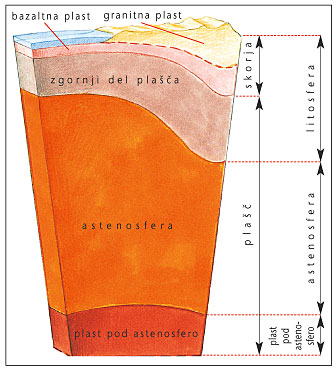 LITOSFERA: Zemljina skorja + zgornji del plaščahladnejši, trdnejši od drugih delov; razdrobljena na več delov LITOSFERSKE PLOŠČE, ki plavajo na niže ležeči mehki podlagi – ASTENOSFERAASTENOSFERA: v skoraj tekoči obliki; mehkejši vložek med trdo litosfero in plastjo pod astenosferoPLAST POD ASTENOSFERO: spodnji del plašča + jedroLITOSFERSKE PLOŠČE: Evrazijska plošča, Severnoameriška plošča, Južnoameriška plošča, Tihooceanska plošča, Afriška plošča, Indoavstralska plošča, Antarktična plošča, (plošča Juan De Fuca, plošča Kokos, Karibska plošča, plošča Nazca, Grško-Turška plošča, Iranska plošča, Arabska plošča, Filipinska plošča)Teorija o tektoniki ploščod Wegnerjeve teorije o potovanju kontinentov do teorije o tektoniki plošč:Wegnerjeva teorija:Alfred Wegner; prakontinent – pangea, pred 200 milijoni letrazpadati (lavrazija, gondvana); zrcalna podobnost + podobna geološka sestava + razširjenost fosilov med afriško in južnoameriško obaloteorija o tektoniki plošč:premikanje kontinentov, nastajanje gorstev, vulkani, potresi,…pomaga pri razlagiNa čem temelji teorija tektonike plošč:sistem srednjeoceanskih hrbtov:širi zemeljsko površje; nastaja novo površjeoceanski globokomorski jarki:krči zemeljsko površje; površje izginja v notranjoststiki (šivi):različnih litosferskih plošč (hrbti in jarki)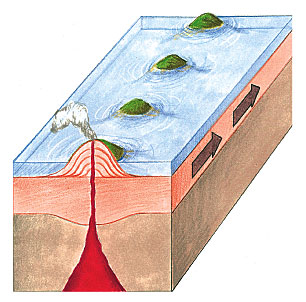 Glavni načini stikanja litosferskih plošč:RAZMIKANJE PLOŠČ (Srednjeatlantski hrbet)PRIBLIŽEVANJE PLOŠČ (subdukcija/spodrivanje; Japonska)TRK (Indija + Himalaja)PREMIKANJE PLOŠČ DRUGE OB DRUGI (drseči stik; prelomnica sv. Andreja v Kaliforniji)»nepravilnosti« o tektoniki plošč: VROČE TOČKE: Havajski otoki; iz nje prodira lava, otoček, dno se premika, več otočkov Tektonsko aktivna in neaktivna območja:TEKTONSKO AKTIVNA OBMOČJA: ne mirujejo, nekaj se dogajaobičajno nastajanje gorstev (z gubanjem ali razlamljanjem + tudi vulkanizmom)območja MLADONAGUBANIH gorstev (mlada gorstva): Atlas v Afriki, Alpe, Dinarsko gorstvo, Himalaja, Indonezijsko otočje, Kordiljere v S in J Ameriki, otočja ob vzhodnih obalah Azije (Japonska, Filipini)TEKTONSKO NEAKTIVNA OBMOČJA:sestavljajo jih ščiti in ploščeŠČITI (uravnani del kontinentov): Kanadski ščit, Baltski ščit, Indijski ščit, Afriški ščit, Avstralski ščit, Brazilski ščit, Gvajanski ščitPLOŠČE (uravnane, iz najstarejših kamnin): Ruska plošča, Sibirska plošča, Arabska plošča»KORENINE« STARIH GORSTEV: kaledonska gorstva, Britansko otočje, Skandinavija, hercinska gorstva, Z in srednja Evropa Gubanja in razlamljanja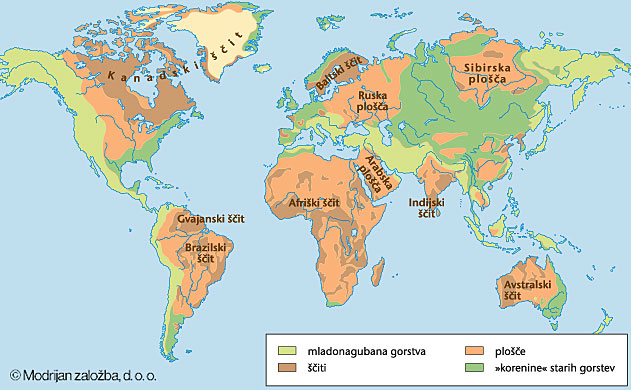 nastajanje nagubanih gorstev (z gubanjem): 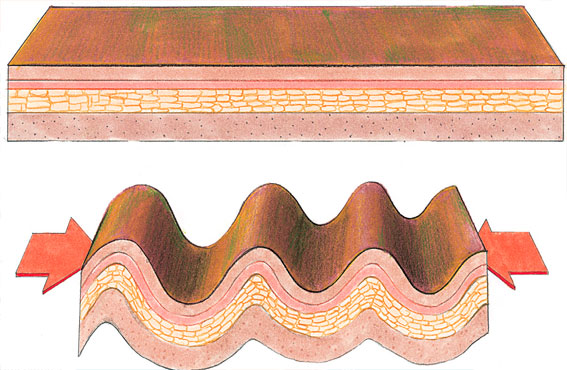 nastajanje gorstev z gubanji imenujemo orogeneza ali gorotvorni procesizbočen del gube - antiklinala vbočen del gube - sinklinalanagubane kamnine se tudi razlamljajo (neenakomerno gubanje)alpidska orogeneza  (po Alpah; z njo nastala vsa mladonagubana gorstva)dvig Alp:	na stiku dveh kontinentalnih plošč (afriške in evrazijske)v mezozoiku plošči še daleč narazen (med njima sredozemsko morje tetis)v tetisu več sto metrov debele skladovnice sedimentovpozneje plošči približaligubanje za nagubana gorstva bistvena slemenitevnastajanje grudastih gorstev (z razlamljanji):deli površja se ob prelomih dvigajo ali spuščajodvignjeni deli – kotline (v enotni črti 10-100km daleč - tektonski jarki)ni slemenitvegruderudninska bogastva, toplice,…ob prelomihKamninska sestava zemeljske skorje:kamninska sestava je odvisna od pokrajinekamnine so na ravninskih pokrajinah skrite pod prstjo, v gorah pa razgaljenevrhnji del zemeljske skorje sestavljajo 3 vrste kamninkamnine so sestavljene iz enega ali več MINERALOV ali RUDNIN. GRANIT je sestavljen iz več mineralov (kremen, sljuda, kisli glinenes, albit,…) kamnini lahko sestavlja le en mineral.Kamnine, ki jih sestavlja predvsem kremen in silikat so večinoma magmatske in metamorfne, pogosto jih imenujemo tudi SILIKATNE KAMNINE. Apnenec ni silikatna ampak KARBONATNA KAMNINA.MAGMATSKE KAMNINE:so nastale iz ohlajene magme v zemeljski skorji ali na površju kamor je prodrla lava ob vulkanskih izbruhihpoleg granita še druge magmatske kamnine, ki se med seboj razlikujejo tudi po kemijski sestavigranita je največ v SIALU, kjer so kamnine bolj bazične. Najpogostejša takšna kamnina je bazalttiste magmatske kamnine, ki so nastale v globinah imenujemo GLOBOČNINE, tudi te lahko pridejo na površje, vendar postopoma na 2 načina .lahko jih navzgor iztisnejo gorotvorne sile, ob nastajanju gorovja /  ali pa se pokažejo na površju šele sčasoma zaradi odnašanja vrhnjih plastiče pa tekoča magma ob izbruhih vulkana prodre do površja imenujemo take kamnine PREDORNINEmed njimi ni kemične razlike, opazna pa je razlika v načinu kristalizacijeobmočja zgrajena zgolj iz granita – ŠČITI so nekoliko dvignjenaglobočnine so najodpornejše kamnine na zemeljskem površjeMETAMORFNE KAMNINE:So t.i. spremenjene kamnineSo prvotno sestavo in lastnosti kasneje v zemeljski skorji spremenile pod vslivom temperature, pritiska (v bližini prodirajoče magme)Večinoma so kristalizirane, zaradi slojevitosti spominjajo na sedimentne kamninePojavljajo se zraven magmatskih kamnin Sestavljajo obsežen del starejših območij, najdemo pa jih tudi v mlajšihZaradi slojevitosti (visoke temperature, pritisk) so manj odporne proti eroziji in preperevanjuNastale so s spreminjanjem drugih (magmatskih ali sedimentnih) kamnin v različnih globinah  zemeljske skorje kje sta bila različen pritisk in različna temperaturaSEDIMENTNE KAMNINENastale so z usedanjem oz. sedimentacijo na kopnem in v morjuImenujemo jih tudi USEDLINE. Spoznamo jih po izrazitih SLOJIH, PLASTEH ali SKLADIHNastajajo večinoma na morskem dnuSprva so bile v vodoravni legiV ravnem položaju so predvsem v morju, na ravninah, nižavjihNagubane so v gorotvornih območjih, ker si jih gorotvorne sile dvigovale v gorovja in jih gubale, zato je lahko položaj skladov povsem drugačen – nagnjen ali celo prevrnjen – položaj skladov zelo vpliva na obliko površjaNastale so v najrazličnejših razmerah zato se med seboj precej razlikujejo (glede na velikost zrn, njihovo sestavo, trdnost, sprijetostv Sloveniji so najbolj razširjene sedimentne kamnine (apnenec, dolomit, glinovci, fliš, peščenjak, lapor, konglomerat, prod, pesek, glina,..)vzrok za to je živahno geološko dogajanje na tem  ozemlju v mlajših geoloških dobah, na območju današnjih Alp in Dinarskega gorstva v oceanu TETIDA so se odlagale debele plasti sedimentov / v terciarju so gorotvorne sile vse te sedimente nagubale, zvile, premaknile, približale površju,….Potresi:geofiziki raziskujejo nastajanje potresov s pomočjo potresnih valov , ki jih povzroči vsak potres, lahko pa nastanejo tudi ob močni eksplozijinajdalj sežejo potresni valovi, ki lahko nastanejo več 10 kilometrov pod površjemtočko, kjer nastane potres imenujemo ŽARIŠČE POTRESA ali HIPOCENTER, od tam se potresni valovi širijo na vse stranitočka kjer potresni valovi najprej dosežejo površje je NADŽARUŠČE POTRESA ali EPICENTER. Tu je potresni učinek najmočnejšipotresi so najpogosteje TEKTONSKEGA izvora (nastajajo ob stiku dveh  litosferskih plošč in ob prelomih oz. v njihovi bližini)poznamo tudi vulkanske potrese, ki imajo le krajevni učinekpri nas so potresi najpogostejši ob prelomihnajnevarnejši so potresi s hipocentrom 70 kilometrov pod površjem, teh pa je več kot četrtina / druga skupina je do 300 kilometrov pod gladino / tretja pa pod to gladino (teh je najmanj)potrese ugotavljamo s SEIZMOGRAFI, zapis pa imenujemo SEIZMOGRAM. Pri potresih ugotavljamo predvsem njihov geografski položaj, učinke, jakost in magnitudo.Geografski položaj epicentra ugotavljajo po smeri izvora valov. Učinke opisujemo po t.i. opazovalni lestviciUčinki premikanja litosferskih ploščrevolucionarno odkritje zadnjih desetletij (od 1962) je povzročilo odkritje, da položaj celin ni stalen, ampak se premikaj jo v raznih smereh – potujejo (to je dognal že Alfred Weger leta 1915, vendar takrat njegove teorije niso priznali)danes vemo, da je litosfera razdeljena na večje in manjše grude imenovane LITOSFERSKE PLOŠČEpremikanje litosferskih plošč v raznih smereh v geo. preteklosti, je bilo zelo pomembno za današnjo obliko kontinentovpred 180 milijoni let so bili vsi kontinenti med seboj povezani v eno celino PANGEO (vsa zemlja), potem pa so s začeli kontinenti delitiše večji vpliv na oblikovanje površja je imelo PRIBLJIŽEVANJE LITOSFERSKIH PLOŠČ, pri tem so se tanjše (navadno oceanske) plošče podrivale in upogibale pod debelejše (celinske) plošče. S tem ko plošča tone (kot 45 stopinj) v astenosfero se raztaplja lažja snov skorje, zato nastajajo napetosti zaradi katerih se POTRESI in VULKANSKA DELOVANJA. V fazi podrivanja se pritiski (bočni ali navpični)  povečajo in tako začnejo nastajati gorovja. Takrat se iz večjih globin iztiskajo velike gmote metamorfnih, magmatskih in sedimentnih kamnin, ki so bile odložene podd njimi 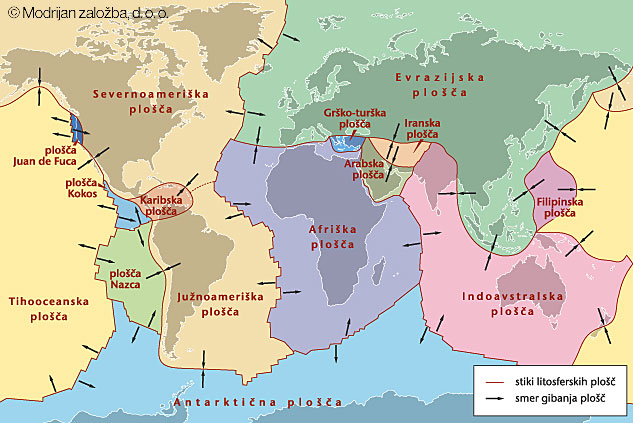 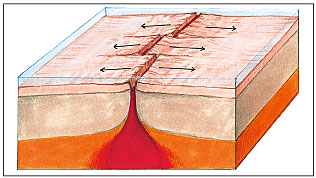 posledica močnih pritiskov je gubanje in nastajanje velikih tektonskih pokrovov, ki jih velike sile potiskajo vstran od središča nastajajočega gorovja, ti pokrovi se potem narivajo na tujo podlago. Ta proces imenujemo GOROTVORNI PROCES ali OROGENEZA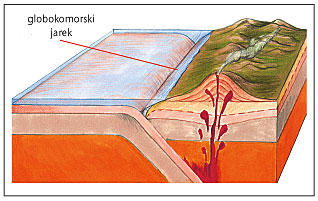 pri nastajanju nove zemeljske skorje zaradi razmikanja plošč, se ne povečuje obseg Zemlje, saj se na drugi strani celine sosednja plošča podriva pod celinsko – v takem stiku dveh plošč nastane podolgovata globel, ki jo zalije morje – zelo poznano je morje TETIDA, ki je bilo v mezozoiku na območju med Lavrazijo in Gvinejo. V tako imenovanih GEOSINKLINALAH so se v milijonih let nabrale več kilometrov debele plasti usedlin in nafte!VulkanizemVulkanski pojavi sodijo med najzanimivejše naravne pojave. Vulkanska območja so na kopnem skoraj povsod po svetu zelo gosto naseljena zlasti v toplejših krajih. T.i. vulkanski produkti na površju hitro razpadajo in se spreminjajo v zelo rodovitno prst. Mednje sodijo:lava, vulkanski pepel ter vulkanske bombe­ okroglasti kosi lave ki se strdijo med letom v zraku.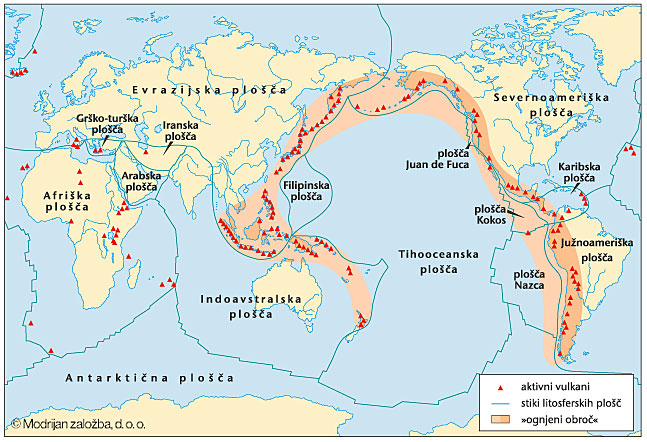 Geološki razvoj Zemljeod nastanka zemlje do danes so se zvrstila časovna in po dogajanjih in pomenu različna geo. razvojaiz predkambrija so ohranjene predvsem  magmatske in metamorfne kamninemagmatske kamnine dokazujejo, da sta takrat zemeljska skorja in prvio kopno šele nastajala (ohlajanje magme). To je bil nekakšen začetek celin, zgrajenih predvsem iz magmatskih in metamorfnih kamnin. Iz njih so še danes sestavljeni izbočeni deli celinskih jeder in ščiti.Kjer so se stari deli celin ugrezali so nastala velika nižavja zasuta z usedlinami – SEDIMENTNE PLOŠČE, zanje so značilne debele plasti zelo starih usedlin, v katerih so v različnih globinah mnoge uporabne rudnine in surovineNajbolj znani sta Ruska in SevernoameriškaploščaIz Paleozoika je znana KALEDONITSKA OROGENEZA, mlajše paleozoiske starosti pa je HERCINSKA OROGENEZA, ki je zapustila številne sledove (črni premog!, ki je nastal v obsežnih območjih ob vznožje nastajajočih hercinskih gorstev)Pomembno je obdobje MEZOZOIKA, v katerem je začela razpadati PANGEA, v morju TETIDA so se v milijonih let nabrale debele skladovnice usedlin, med njimi tudi vsi apnenci in dolomiti ki sestavljajo današnje Alpe in Dinarsko gorstvo, ter Slovenski predalpski svetV KENOZOIKU, ki se deli na 2 delaTERCIAR: V NJEM JE POTEKALO ZADNJE VELIKO DEJANJE V RAZVOJU zemeljske skorje – ALPIDSKA OROGENEZA, v kateri so nastala vsa mlado nagubana gorovja na ZemljiGubanja v mlajšem terciarju in kvartarju (zadnjih 10 milijonov let) na območju Evrope ni več. Zato se na območju mladonagubanih gorovij začne razvijati relief (ostanki ohranjeni še danes)V KVARTARJU je pleistocen obdobje menjavanja ledenih in medledenih dob (traja 2 milijona let) – najmanj 15. v tem času se dokončno izoblikujeta gorski, hribovit in gričevnat svet pa tudi ravninskiV holocenu (tudi danes) (traja le 10.000 let), na prehodu – se je podnebje ogrelo, temperature se skoraj niso več spreminjale. Bilo je nekaj toplejših in hladnejših obdobij. (mala ledena doba)Zunanje preoblikovalni procesi•	Zemeljska težnost (gravitacija)•	Sončno sevanje – temperaturni vpliviPreperevanjeJe razpadanje in razkrajanje kamninske osnoveVzrok: vremenski vpliviOblika preperevanja je odvisna od:Strukture in sestave kamnin – odpornostPodnebje – temperatura, padavineOblika zemeljskega površja – nagib površjaRastlinstvoMEHANSKO PREPEREVANJE:Zaradi temperaturnih razlik kamnina razpoka, razpade v grušč in pesekSnovi se kamnina ne spremeniKEMIJSKO PREPEREVANJE:Spreminjanje mineralne sestave kamnin zaradi kemijskih reakcij – raztapljanje apnencaKamnina razpade snovnoBIOLOŠKO PREPEREVANJE:V osnovi je podobno mehanskemu in kemijskemu – npr. mehansko delovanje kamnin, delovanje rastlin na kamninePloskovno odnašanje ali denudacija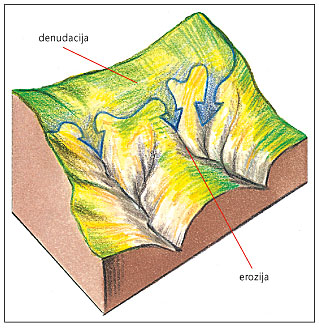 Je premikanje preperline zaradi gravitacijeOblike: Melišče – nakopičen grušč ob strmem pobočjuPovršinsko spiranje – odnašanje preperline s padavinsko vodoErozija prsti – nagnjenost površja, poraščenost, mehke in nesprijete prsti, neprimeren način obdelovanjaZemeljski plaz in usad – ob dežju se zemlja napije, postane težka in nestabilnaPodor – v strmem gorskem pobočju se odtrga večja skalna gmotaBorba proti eroziji:Pogozdovanje in zatravljanje – dobra prekoreninjenostKulturne terase – nagnjeno površje se spremeni v stopničastoKonturno obdelovanje – njive v obliki plastnicErozijaProces hitrega odnašanja prepereline s pomočjo vode, morja, ledu in vetraBrušenje, dolbenje, rezanje površjaTako nastale delce prenašajo v predele z nižjo nadmorsko višino ali v predele, kjer se njihova transportna moč zmanjšaAkumulacijaKo je transportna moč tako majhna, da ne more več prenašati delcev, se le ti odlagajo in kopičijoRELIEFI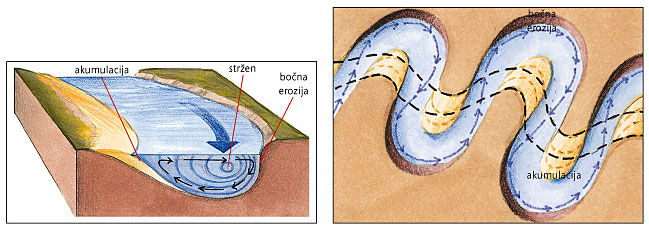 REČNI RELIEFREČNO DELOVANJE JE SESTAVLJENO IZ TREH FAZ:fluvialni reliefločimo dvoje osnovnih oblik rečnega reliefa – erozijske in akumulacijske oblike; prve v zgornjem toku reke, druge v spodnjemprincip rečnega delovanja (tri faze):EROZIJA (odnašanje):tekoče vode odnašajo material in dolbejo površje - intenzivnost odvisna od odpornosti kamnin in hitrosti reke; brazdajoče delovanje rek: rečna voda + rečni material (delci kamnin)TRANSPORT (prenos):v treh oblikah:na dnu so največji delci (skale, prod); s pomočjo vode - manjši skoki naprejbolj drobni delci, ki v vodi lebdijo; sestavljajo večino materiala, ki ga reke prenašajo (kit. reka po lebdečih delcih rumene barve dobila ime – Rumena reka)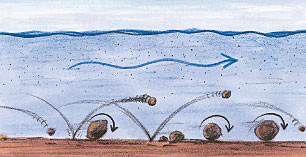 v rečni vodi raztopljene snoviAKUMULACIJA (odlaganje):v zgornjem toku reke na dnu struge - večji delci; v spodnjem toku - manjši delci, ki se premikajo hitrejeRAZVOJ REČNEGA RELIEFA V ZGORNJEM, SREDNJEM IN SPODNJEM TOKU REKE:ZGORNJI TOK REKE: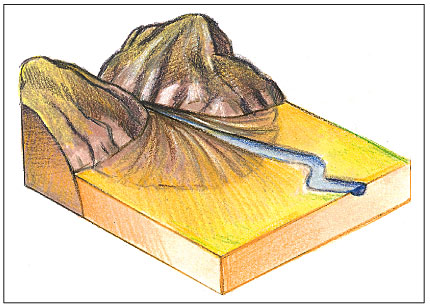 strmec največji; reka se vrezuje predvsem v globinopravimo, da prevladuje GLOBINSKA EROZIJApri tem nastane ozka, globoka dolina V - soteska ali deber: skrajen primer takšne doline je vintgar (izjemno ozka soteska; enako široka na dnu in pri vrhu - skoraj navpična pobočja; Blejski Vintgar)reka globoko zareže v dolinsko dno iz živoskalne osnove - korita (ozka in globoka; korita Mlinarice v Trenti)posebna oblika dolin so kanjoni (globoke doline, navpične ali stopnjevite stene; kanjon reke Kolorado v ZDA, dolina Idrijce)v zgornjem toku - brzice (voda skače čez kamenje in skale), slapovi (reke padajo čez navpične stopnje) nastajajo tam, kjer reka preide iz odpornih na manj odpornejše kamnine SREDNJI TOK REKE: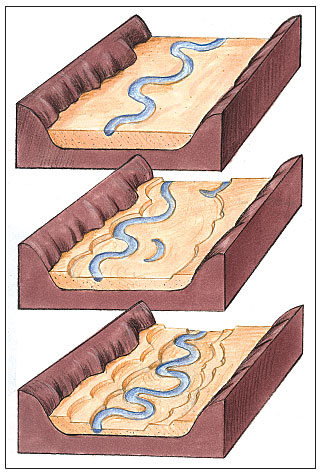 strmec se zmanjša; reka začne delati zavojezelo močni zavoji – okljuki ali meandripri zavoju stržen (del vodnega toka, kjer je hitrost največja) prestavi na zunanjo stranvoda začne tam bočno izpodkopavati breg - BOČNA EROZIJA, na notranji strani zavoja je hitrost precej manjša, zato pride do odlaganja materiala - naplavna ravnica – reka jo ob visoki vodi poplavlja, odlaga naplavinoreka lahko tako z bočno erozijo in akumulacijo razširi in izravna celotno dno doline - dolina z ravnim dnomreka priteče iz strme gorske doline na ravno dno kotline in začne odlagati material v obliki pahljačastega nanosa – vršaj (na njih se razvijejo rodovitne prst; Ljubljansko barje)včasih reka preide iz bočne erozije in akumulacije nazaj na globinsko erozijo; v naplavino vreže novo globljo strugo, ki jo potem z bočno erozijo spet razširi; tako na vsaki strani reke nastane rečna terasastrmo pobočje med prejšnjo in novo naplavno ravnico imenujemo ježa; to se lahko ponovi večkrat zapored - sistem teras (spodnja najmlajša)SPODNJI TOK REKE: strmec najmanjši; reka teče po ravnini, vijuga ali meandrira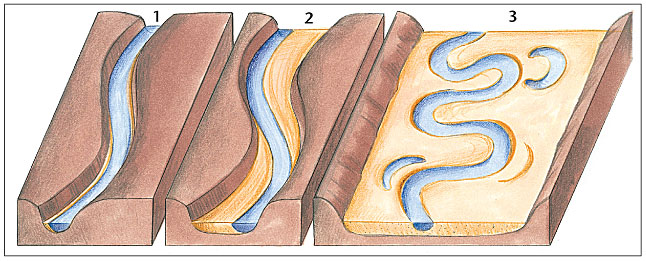 reke se cepijo v rokave, med katerimi ostajajo rečni otokireka menja strugo in pušča za seboj opuščene meandre – mrtvi meandri ali mrtvice (sprva so to še jezera, kasneje pa močvirja)pri izlivanju se lahko reke razcepijo v več rokavov (za izlivom odlagajo ogromne količine materiala)nastajajo delte (podaljški kopnega v morje; delta Nila – Egipt)reke tu pogosto poplavljajo - protipoplavni nasipi - struga se dvigne nad okolico – izgonska strugaFLUVIOGLACIALNE TERASE V SLOVENIJI:nastale v času ledenih in medledenih dobv Ljubljanski kotlini: reka je kotlino zapolnila z morenskim gradivom, gruščem – v prod; v nasutino vrezovala terasePODOLŽNI PROFIL REKE:to je krivulja, s katero prikazujemo rečni strmec od izvira do izliva v morje reka poskuša dobiti čim bolj uravnotežen profil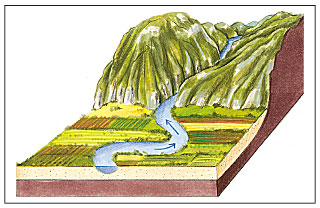 POSEBNE OBLIKE DOLIN: reka teče po ravnini, nato pa mora skozi dvigajoče se gorovje - nastane prodorna dolina (globinska erozija; hidroenergetska izraba)široke suhe struge – vadijiPOJMI:POREČJE: ozemlje po katerem teče reka s svojimi pritokiPOVODJE: ozemlje po katerem tečejo reke v isto morjeRAZVODNICA: črta, ki loči dve porečji ali povodji (jasno določena, nedoločena: VILIČENJE, KRAS, DOLINSKO RAZVODJE)MELIORACIJA: izboljševanje zemlje, rečne struge, izsuševanje, namakanjeLEDENIŠKI RELIEFLEDENIKI IN NJIHOV NASTANEK:na območjih hladnejšega podnebja so glavni preoblikovalec površja LEDENIKIrezultat ledeniške erozije in akumulacije je LEDENIŠKI ali GLACIALNI reliefpozimi pada sneg in se kopiči, poleti pa se tali (na nižjih delih gorskega svetav celoti, nad nadmorsko višino,kjer je pov.temperatura 0C pa ne večMEJA VEČNEGA SNEGAčez vse leto sneg)v Alpah 2700m nad.višinesneg izpostavljen visokim pritiskom, taljenju in zmrzovanju, se po več desetletjih preobrazi v ledLEDENIK, ki drsi navzdol in preoblikuje površjeobmočje pokrito z ledeniki – OBMOČJE POLEDENITVEPOLEDENITVE SKOZI PROSTOR IN ČAS:DVA TIPA POLEDENITEV:GORSKA:najdemo le na območjih visokih gorstev, z ledom pokriti višji deli goragorski ledeniški reliefledeniki se premikajo hitreje (2, 3m)CELINSKA:kontinentalna poledenitevz debelim ledenim pokrovom prekrita skoraj vsa celinaledeniki segajo do morja, kjer iz njega nastajajo ledene goreAntarktika in Grenlandijav S Evropi, Aziji in S Ameriki se je razvil NIŽINSKI LEDENIŠKI reliefledeniki se premikajo počasneje (1,2cm)na današnjem površju posledice zadnje, PLEISTOCENSKE POLEDENITVE (zajela 30% površja)pleist. poledenitev se je končala pred 12000 let; v tem obdobju so se obdobja poledenitve ali LEDENE DOBE menjavale z obdobji otoplitve ali MEDLEDENIMI DOBAMIAlpe pokrite z ledom do višine 1300m, v dolinah ledenikiastronomska teorijaLEDENIŠKE EROZIJSKE IN AKUMULACIJSKE OBLIKE:ločimo dvoje območji: v zgornjem delu ledenika je OBMOČJE KOPIČENJA LEDUv spodnjem delu pa je OBMOČJE TALJENJA LEDU, kjer se debelina manjša, dokler se ledenik ne konča s ČELOM LEDENIKAledeniki najdebelejši v kotanjah - KRNICEna strmih pregibih so tanjši in hitrejši, razpirajo se v LEDENIŠKE RAZPOKEiz krnic nastanejo KRNIŠKA JEZERA, doline koritaste Udve krnici, ki ležita na nasprotnih straneh gorskega slemena; se približata zadenjskoiz vmesnega slemena pa nastane OZEK GORSKI GREBEN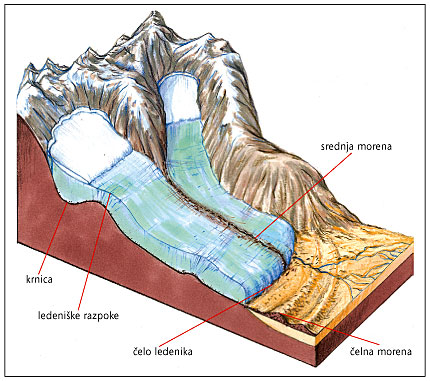 če se zadenjsko približajo tri krnice - PRIOSTRENI VRHOVI glavnemu ledeniku se pridruži manjši stranski, nastane OBVISELA DOLINA - stranski ledenik izdolbe bolj plitvo dolino, ki obvisi nad glavnonastane LEDENIŠKI PRAG, čezenj padajo slapoviledeniške doline je po koncu poledenitve zalilo morje - FJORDI (Norveška)večje skalne doline ledenik znižal, obrusil na eni strani – LEDENIŠKE GRBINEvečje nasipe grušča, peska in blata imenujemo LEDENIŠKE GROBLJE ali MORENE:pod ledenikom – TALNA MORENAob bokih – BOČNE MORENEče se združita dva ledenika:iz dveh bočnih moren – nova SREDNJA MORENAza čelom ledenika – ČELNA MORENAza čelnimi morenami nastanejo LEDENIŠKA JEZERA (Bohinjsko in Blejsko + Finska)ERATSKE SKALE ali BALVANI so večje skale, ki so jih ledeniki nosili in potem tudi odložili sredi geološko povsem drugačne okolicerečnoledeniško ali fluvioglacialno delovanje; potoki in reke izpod ledenikov odnašajo in odlagajo gradivo zunaj območij poledenitve - FLUVIOGLACIALNE TERASEAletsch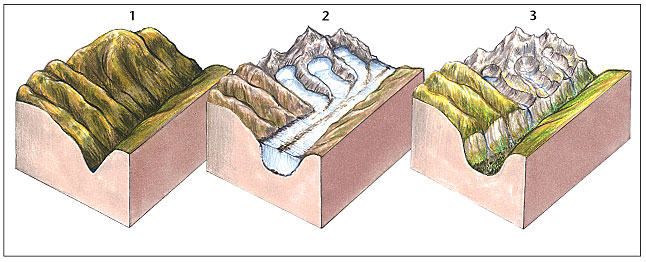 POMEN LEDENIŠKEGA RELIEFA ZA ČLOVEKA:slabo rodovitne prsti, travnikitrd oreh za gradnjo prometnichidroelektrarne na vodnatih rekahturizemvelika gospodarska vrednostKRAŠKI RELIEFOSNOVNE ZNAČILNOSTI KRAŠKEGA POVRŠJA:na apnencu - kraški relief ali KRASvode prenikajo v notranjost skozi razpokevoda raztaplja apnenec (korozija ali kemično preperevanje; močnejše pod prstjo)kraški pojavisiga je kamnina, ki jo vidimo kot prevleko na jamskih stenahpodolgovate tvorbe iz sige so kapnikiLEHNJAK je luknjičava kamnina, enaka sigi, le lažjaTekoče vode znižujejo površjeKRAS Z VELIKO IN MALO ZAČETNICO:beseda »kras« pomeni tip površja z navedenimi značilnostmibeseda »Kras« pa je pokrajina med Vipavsko dolino in Tržaškim zalivom (matični Kras)POVRŠINSKI KRAŠKI POJAVI IN PRETAKANJE VODE:kraške globeli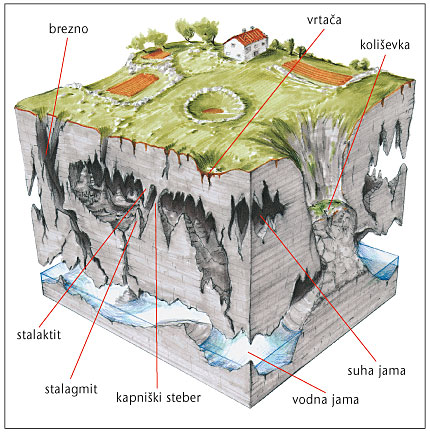 vrtače - majhne globeli lijakaste oblikeudorna vrtača ali KOLIŠEVKA - pri vrtačah se jamski strop udre (navpične stene)uvale - več sto metrov široke globelikraška polja (Planinsko, Kočevsko; poplave)presihajoča jezera (Cerkniško)kraški izviri ponikalnicepožiralnikiponikve - vrtačam podobne oblike na dnu poljasuhe doline (brez tekoče vode)slepe doline (poniknejo, se slepo končajo)žlebiči - majhni vzporedni žleboviškraplje - z globokimi brazdami razjedeno vodoravno površjekotliči (namesto vrtač; v visokogorju)konte - globeli, skledaste oblike, dolge več sto metrovPODZEMELJSKI KRAŠKI POJAVI: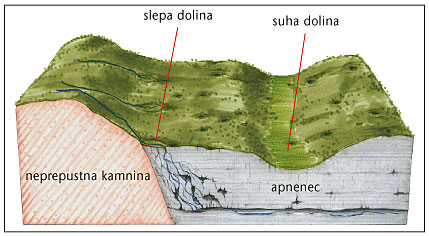 breznavodoravne kraške jamevodne jame suhe jamestalaktiti + stalagmiti = kapniški stebriKAKŠNE VRSTE KRASA POZNAMO:glede na debelino apnenca:GLOBOKI: veliko kraških pojavov, na visokih kraških planotahPLITVI: malo kraških pojavov, na kraških ravnikih na Dolenjskem in v Beli Krajinivisokogorski kras: ni prekrito s prstjo, golo skalno površjetropski ali stožčasti kras: ostanek nekdanjega pokrova iz apnenca, ki ga je korozija že raztopila, nekateri deli pa so se ohranili v obliki slikovitih stožcev (JV Kitajska)POMEN KRASA ZA ČLOVEKA:poljedelstvo je slabouporaba kmetijske mehanizacije oteženadelane vrtače so obdelovalne površine na dnu vrtačizletniki in planinciproblem oskrbe z vodoonesnaženost vodeturizem (kraške jame)VETRNI RELIEFKAKO IN KJE VETER PREOBLIKUJE POVRŠJE:delovanje vetra se po gr. bogu imenuje EOLSKO DELOVANJEsrečujemo se z vetrno erozijo in akumulacijona čvrsto kamnino skoraj nima vpliva, gradivo mora biti suho, nesprijeto (ni rastlinske odeje)v suhem podnebju oz. puščavahKJE IN KAKO NASTAJAJO PUŠČAVE:puščave imenujemo – območja v suhem ali aridnem podnebjuna leto pade manj kot 250mm padavin (od 250-500mm padavin – polsuho ali semiaridno podnebje)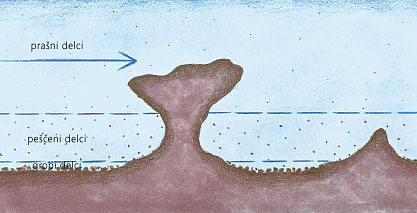 Sahara je nastala na območjih subtropskega visokega zračnega pritiskapuščave, kjer pred obalo tečejo hladni morski tokovi (Atacama, Namib)puščave, ki ležijo na zavetrni strani gorskih pregrad ali pa globoko v notranjosti celinširjenje pospešil človek s svojim nesmotrnim delovanjemVETRNA EROZIJA IN PRENOS MATERIALA:vetrovno odnašanje drobnih delcev – DEFLACIJA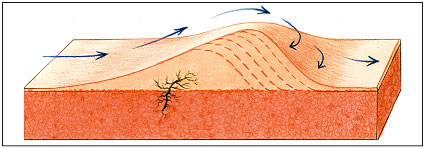 veter delce nosi (zaoblja, brusi) - KORAZIJAprenos materiala (prah; pride v Evropo; pada RDEČI DEŽ)gobaste skale (skalne ovire) VETRNA AKUMULACIJA IN NASTANEK SIPIN:veter upočasni svojo hitrost - odlaganje materiala ali vetrna akumulacija (kjer naleti na oviro) - material se kopiči - nastanejo peščeni nasipi –SIPINE NASTANEK BARHANOV: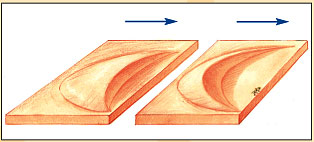 sipine v obliki polmeseca, ki se premikajo v smeri vetrapri krajcih se pesek hitreje odnaša kot na sredini višina 30m, dolžina 300mVRSTE PUŠČAV IN NJIHOVO ŠIRJENJE:PEŠČENA PUŠČAVA ali ERG: redka oblika, peščeni nanosi (Namib)KAMNITA PUŠČAVA ali SERIR: gruščnata puščava, zelo pogosta, grušč, prevladujoč proces – deflacijaHAMADA ali SKALNA PUŠČAVA: v bolj goratem svetu, zbrušeno golo skalovješirjenje: puščavsko površje preoblikuje veter + delovanje tekočih voda; ponekod z namakanjem nastale obdelovalne površine; srečevanje z DEZERTIFIKACIJO ali širjenjem puščav (Sahel)KJE IN ZAKAJ JE NASTALA PUHLICA:je drobnozrnat in rahlo sprijet sediment rumenkaste barvenastala z vetrnim delovanjemz odnašanjem in odlaganjem prašnih delcev + iz puščavna njej se razvije ČERNOZJOM- ena najrodovitnejših prstiOBALNI RELIEFVZROKI ZA NASTANEK MORSKE EROZIJE IN AKUMULACIJE:delovanje morskih valov: preoblikovalci obal, gibljejo se po krožnih poteh, val pljuskne na obalo in odloži nekaj materiala (odplakne nazaj v morje)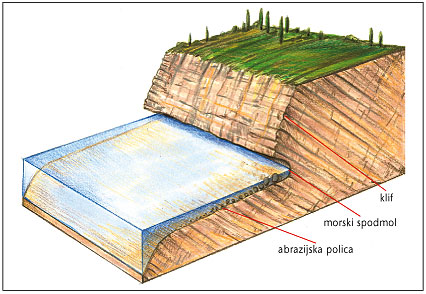 močnejše odnašanje - prevladujoč proces je morska erozija ali ABRAZIJAmočnejše nanašanje – prevladujoč proces morska akumulacijarti se menjavajo z zalivivalovi spodjedajo obalo - nastanejo KLIFI ko postane zalivska voda za valove preplitva začnejo odlagati material - peščena morska obala ali žal oz. PLAŽAKLIFI IN NJIHOV RAZVOJ:kemično razjedanje obalevalovi spodjedajo v klif - MORSKI SPODMOLzgornji deli se zaradi gravitacije rušijo, pod klifom nastane ABRAZIJSKA POLICA (gradivo kopiči + zmanjšuje)NASTANEK NEKATERIH ZNAČILNIH AKUMULACIJSKIH OBLIK:Za nekatere obale so značilne ZEMELJSKE KOSE (peščeni nasipi vzdolž kopnega; na eni strani se držijo kopnega in segajo daleč v morje)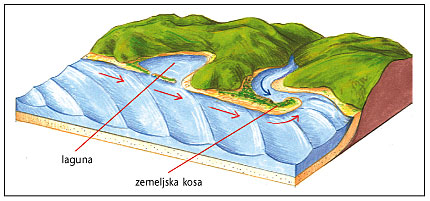 Včasih se združijo zemeljske kose z rečnim ustjem - LAGUNE OBALNE SIPINE (vzporedno z obalno črto): vetrna akumulacija; iz morja material na kopnoTIPI OBAL IN NJIHOV POMEN ZA ČLOVEKA:VISOKE ali ABRAZIJSKE OBALE obaleNIZKE ali AKUMULACIJSKE obaleposebni tipi obal: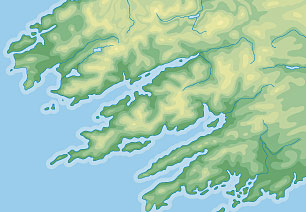 Riaški tip: poteka prečno na slemenitev, imenujemo po zalivih SZ Španiji – RIASIH (rečne doline zalilo morje), primerne za plovbo, razvoj turizma Dalmatinski tip: vzporedno s slemenitvijo, otoki in polotoki, jadranje, množičen turizemFjordski tip: območja nekdanje poledenitve, izdolbene ledeniške doline zalilo morje – FJORDI, globoki, neugodni za poselitev, plovba daleč v notranjost, ovira za cestni promet, trajekti, turizemEstuarijski ali lijakasti tip: sestavljajo ga ustja rečnih dolin, ki se lijakasto razprostirajo proti morju (estuariji so plitvi), več 100m globoko v kopno, (Francija, Hamburg)Lagunski tip: zemeljske kose zapirajo podolžne zalive – lagune (Baltsko morje, ZDA), ni primeren za plovbo, poseljeno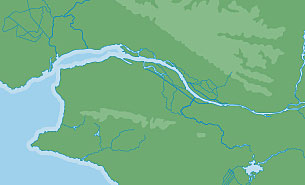 Deltasti tip: rečne delte (deltaste oblike), gosto poseljene (Nil), močvirja (delta Donave), gradnja večjih pristanišč ni možnaKoralni tip: poseben tip, iz ogrodja koral (topla, plitva morja), čeri, koralni grebeni, koralni otoki – ATOLI, dostopni po morju in zraku, raj za turiste (Avstralija) ČLOVEK IN OBALNI RELIEF:naravne katastrofe, ogrožanjetradicionalne dejavnosti: ribolov, pristaniške dejavnosti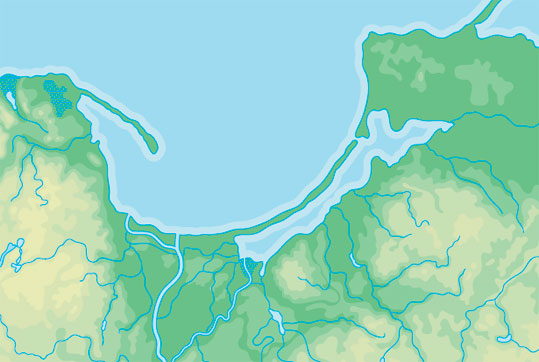 poselitev odvisna od gospodarskega razvoja